 Web Developer Occupations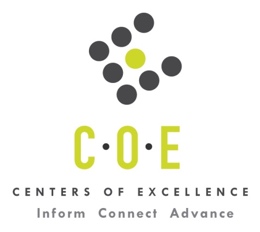 Labor Market Information ReportPrepared by the San Francisco Bay Center of Excellence for Labor Market ResearchJune 2018RecommendationBased on all available data, there appears to be an undersupply of Web Developers compared to the demand for this cluster of occupations in the Bay region and in the North Bay sub-region (Marin, Napa, Solano, and Sonoma Counties). The annual gap is about 1,305 students annually in the Bay region and 55 in the North Bay.This report also provides student outcomes data on employment and earnings for programs on TOP code 0614.30 - Website Design and Development in the state and region. It is recommended that this data be reviewed to better understand how outcomes for students taking courses on this TOP code compare to potentially similar programs at colleges in the state and region, as well as to outcomes across all CTE programs at College of Marin and in the region. IntroductionThis report profiles Web Developers in the 12 county Bay region and in the North Bay sub-region for a new program at College of Marin. Occupational DemandTable 1. Employment Outlook for Web Developer Occupations in Bay RegionSource: EMSI 2018.2Bay Region includes Alameda, Contra Costa, Marin, Monterey, Napa, San Benito, San Francisco, San Mateo, Santa Clara, Santa Cruz, Solano and Sonoma CountiesTable 2. Employment Outlook for Web Developer Occupations in North Bay Sub-RegionSource: EMSI 2018.2North Bay Sub-Region includes Marin, Napa, Solano, and Sonoma CountiesJob Postings in Bay Region and North Bay Sub-RegionTable 3. Number of Job Postings by Occupation for latest 12 months (May 2017 - April 2018)Source: Burning GlassTable 4. Top Job Titles for Web Developer Occupations for latest 12 months (May 2017 - April 2018)Source: Burning GlassIndustry ConcentrationTable 5. Industries hiring Web Developers in Bay RegionSource: EMSI 2018.2Table 6. Top Employers Web Developer Occupations in Bay and North Bay (May 2017 - April 2018)Source: Burning GlassEducational SupplyThere are ten colleges in the Bay Region issuing 43 awards annually on TOP Code 0614.30 - Website Design and Development. There are three other educational institutions issuing 25 awards annually on CIP code 11.0801 - Web Page, Digital/Multimedia and Information Resources Design, which is cross walked to TOP 0614.30, for a total of 68 awards annually in the region.Table 7. Awards on TOP 0614.30 - Website Design and DevelopmentSource: IPEDS, Data Mart and LaunchboardNOTE: Headcount of students who took one or more courses is for 2016-17. The annual average for awards is 2014-17 unless there are only awards in 2016-17. Gap AnalysisBased on the data included in this report, there is a large labor market gap in the Bay region with 1,374 annual openings for Web Developers and 68 annual awards for an annual gap of 1,306. In the North Bay, there is also a gap with 56 annual openings and 1 annual award for an annual gap of 55.Student OutcomesTable 8. Four Employment Outcomes Metrics for Students Who Took Courses on 0614.30 - Website Design and DevelopmentSource: Launchboard Pipeline (version available on 6/5/18)Skills, Certificates and EducationTable 9. Top Skills for Web Developers in Bay Region (May 2017 - April 2018)Source: Burning GlassTable 10. Certifications for Web Developers in the Bay Region (May 2017 – April 2018)Note: 99% of records have been excluded because they do not include a certification. As a result, the table has not been included in this report.Source: Burning GlassTable 11. Education Requirements for Web Developers in Bay Region Note: 56% of records have been excluded because they do not include a degree level. As a result, the chart below may not be representative of the full sample.Source: Burning GlassMethodologyOccupations for this report were identified by use of skills listed in O*Net descriptions and job descriptions in Burning Glass. Labor demand data is sourced from Economic Modeling Specialists International (EMSI) occupation data and Burning Glass job postings data. Educational supply and student outcomes data is retrieved from multiple sources, including CTE Launchboard and CCCCO Data Mart.SourcesO*Net OnlineLabor Insight/Jobs (Burning Glass) Economic Modeling Specialists International (EMSI)  CTE LaunchBoard www.calpassplus.org/Launchboard/ Statewide CTE Outcomes SurveyEmployment Development Department Unemployment Insurance DatasetLiving Insight Center for Community Economic DevelopmentChancellor’s Office MIS systemContactsFor more information, please contact:Doreen O’Donovan, Data Research Analyst, for Bay Area Community College Consortium (BACCC) and Centers of Excellence (CoE), doreen@baccc.net or (831) 479-6481John Carrese, Director, San Francisco Bay Center of Excellence for Labor Market Research, jcarrese@ccsf.edu or (415) 452-5529Web Developers (SOC 15-1134): Design, create, and modify Web sites.  Analyze user needs to implement Web site content, graphics, performance, and capacity.  May integrate Web sites with other computer applications.  May convert written, graphic, audio, and video components to compatible Web formats by using software designed to facilitate the creation of Web and multimedia content.  Excludes “Multimedia Artists and Animators” (27-1014).Entry-Level Educational Requirement: Associate's degreeTraining Requirement: NonePercentage of Community College Award Holders or Some Postsecondary Coursework: 25%Occupation 2017 Jobs2022 Jobs5-Yr Change5-Yr % Change5-Yr OpeningsAnnual Openings10% Hourly WageMedian Hourly WageWeb Developers11,45613,9662,510 22%6,8721,374$19.32 $39.07 Occupation 2017 Jobs2022 Jobs5-Yr Change5-Yr % Change5-Yr OpeningsAnnual Openings10% Hourly WageMedian Hourly WageWeb Developers67471541 6%28056$19.35 $23.78 OccupationBayNorth BayWeb Developers15,784434Common TitleBayNorth BayCommon TitleBayNorth BayUser Experience (UX) Designer1,35732Back End Engineer109Web Developer1,13841Senior Ui Engineer104Front End Developer1,06310Ui Engineer101User Interface (UI) Developer8465Frontend Engineer92Software Development Engineer821User Interface (UX)/User Experience (UX) Developer85PHP Developer753155Lead Engineer80User Interface (UX)/User Experience (UX) Designer5348Ruby Developer80Front End Engineer434Back End Developer77Web Engineer328Senior Developer705Senior Engineer304Senior Back End Engineer69Senior Front End Engineer297Content Producer68Ruby on Rails Developer2543Ui Architect65Engineer215User Experience Researcher65Senior Javascript Engineer21038Ux Engineer65Ux Researcher196User Experience (UX) Architect64Front End Web Developer1862Lead Front End Engineer622Backend Engineer182Python Developer62User Interface (UI) Designer177Senior Ux Researcher60Javascript Developer1622ASP .Net Developer5810Senior Backend Engineer160E-Commerce Developer58Java Developer154Ruby On Rails Engineer58Web Designer1493Full Stack Developer57Javascript Engineer141Web Architect57Web Applications Developer13711Web Analyst55Developer134Software Developer526Web Producer132Javascript Front End Developer48Industry – 6 Digit NAICS (No. American Industry Classification) CodesJobs in Industry (2017)Jobs in Industry (2021)% Change (2017-21)% in Industry (2017)News Syndicates (519110)222514.84%4.5%Libraries and Archives (519120)11128.90%3.9%Internet Publishing and Broadcasting and Web Search Portals (519130)2,8873,46952.48%3.8%Computer Facilities Management Services (541513)767541.81%2.6%Other Computer Related Services (541519)36342722.14%2.5%Custom Computer Programming Services (541511)2,2552,57319.37%2.2%Computer Systems Design Services (541512)1,3161,48817.86%2.0%Book Publishers (511130)5452-6.79%2.0%Periodical Publishers (511120)545819.16%1.8%Data Processing, Hosting, and Related Services (518210)47058356.58%1.8%Public Relations Agencies (541820)637117.16%1.6%Media Representatives (541840)262541.47%1.6%Advertising Agencies (541810)1241458.51%1.5%Outdoor Advertising (541850)111317.94%1.3%Other Services Related to Advertising (541890)394013.85%1.3%Telecommunications Resellers (517911)14147.16%1.3%Electronic Shopping and Mail-Order Houses (454110)26134050.46%1.2%All Other Telecommunications (517919)222644.52%1.1%Industrial Design Services (541420)141520.86%1.1%Other Specialized Design Services (541490)131622.41%1.1%Graphic Design Services (541430)7781-6.48%1.1%Television Broadcasting (515120)27298.09%1.1%Interior Design Services (541410)556118.86%1.0%EmployerBayEmployerBayEmployerNorth BayCapital Markets Placement410Sony Electronics Incorporated46Capital Markets Placement105Apple Inc.278Xoriant Incorporated46Microsoft Corporation33Amazon113Avesta Computer Services45Take-Two Interactive6Microsoft Corporation112Etouch Systems Corporation45Computershare5Google Inc.100Infoobjects Inc45Radiant Logic Incorporated5Cisco Systems Incorporated83Oracle45Wikia, Inc5Redolent, Inc81Vmware Incorporated45Autodesk Incorporated4Walmart / Sam's80JP Morgan Chase Company44Telltale, Inc4eBay79United States Technical Solutions43Accelon Corporation3Salesforce74Redpoint Ventures41Booz Allen Hamilton Inc.3Paypal63Wells Fargo41Gym Mark, Inc3Facebook60Armada Group40Net Matrix Solutions3Accenture54Okaya Infocom40Revature3Tesla Motors50Validatek3CollegeSub-RegionHeadcountAssociatesCertificatesTotalBerkeley CityEast Bay215167CabrilloSanta Cruz & Montereyn/a41519CanadaMid-Peninsulan/a044MissionSilicon Valley139022OhloneEast Bay27022San FranciscoMid-Peninsula262011San Jose CitySilicon Valley34123Santa RosaNorth Bay293011SkylineMid-Peninsulan/a213West ValleySilicon Valleyn/a011Academy of Art UniversityMid-Peninsulan/a16016Argosy University-The Art Institute of California-San FranciscoMid-Peninsulan/a326Argosy University-The Art Institute of California-Silicon ValleySilicon Valleyn/a213Total Bay RegionTotal Bay Region970293868Total North Bay Sub-RegionTotal North Bay Sub-Region2930112015-16Bay 
(All CTE Programs)Marin(All CTE Programs)State (061430)Bay (061430)North Bay (061430)College of Marin (061430)% Employed Four Quarters After Exit74%65%60%62%64%48%Median Earnings Two Quarters After Exit$10,310$9,635$7,483$8,500$9,874$10,238Median % Change in Earnings46%34%52%56%45%52%% of Students Earning a Living Wage63%61%55%57%59%43%SkillPostingsSkillPostingsSkillPostingsJavaScript7,937Syntactically Awesome Style Sheets (SASS)1,356Grunt (JavaScript)745Teamwork / Collaboration4,679Prototyping1,340C++737HTML53,573Web Site Design1,316Gulp.js719Web Application Development3,475MySQL1,290Product Development718Java3,426Visual Design1,246Human Computer Interaction688AngularJS3,148Interaction Design1,206Oracle687Web Development2,954Ruby on Rails1,203Software as a Service (SaaS)685Software Engineering2,906Bootstrapping1,134Relational Databases678CSS2,661JavaScript Object Notation (JSON)1,099Microsoft C#674jQuery2,372Agile Development1,045ECMAScript 2015 (ES2015 / ES6)644Software Development2,198Scrum1,027Adobe Acrobat643Front-end Development2,169User Research1,001Process Design635Python1,997Quality Assurance and Control987UNIX621Git1,883Linux975Data Structures620User Interface (UI) Design1,881Scalability Design953Adobe Creative Suite616Hypertext Preprocessor (PHP)1,845Ruby946Product Design615SQL1,805Backbone.js905Adobe Illustrator594Adobe Photoshop1,796Graphic Design863GitHub584Node.js1,716PostgreSQL852Frontend Technology569AJAX1,435Project Management845Information Architecture554E-Commerce1,432Debugging803Software Architecture547Object-Oriented Analysis and Design (OOAD)1,430Extensible Markup Language (XML)764Big Data537UX Wireframes1,430Continuous Integration (CI)757Psychology527Product Management1,425Adobe Indesign751Jasmine522Unit Testing1,383NoSQL747Test Driven Development (TDD)512Education (minimum advertised)Latest 12 Mos. PostingsHigh school or vocational training93 (1%)Associate's degree69 (1%)Bachelor's degree6,959 (98%)